浙江药械采购新平台一户通扣款失败订单撤单操作手册（医院）二零一九年五月第一章 关于这本手册该产品用户手册包含了您在使用药械采购新平台时所需了解的信息。手册中所出现的用户名称及相关数据均为系统测试数据，不作为任何正式药械采购的依据，在本系统正式使用前将予以清除。第二章 使用须知请对照列表检查您的操作系统是否符合下面的基本要求： 登录与退出系统3.1用户登录与退出登陆操作步骤：在浏览器中输入平台网址【注1】，进入浙江药械采购新平台，如图3-1-1所示。在登录信息输入框中输入用户名、密码、验证码，点击【重置】按钮，清空输入框信息；点击【登录】按钮，进入系统，登录后的系统如图3-1-2所示。注1：正式网址为：http://trade.zgyxcgw.cn:8000/com.hsnn.sso/login.html  测试网址为：http://trade.zgyxcgw.cn:9000/com.hsnn.sso/login.html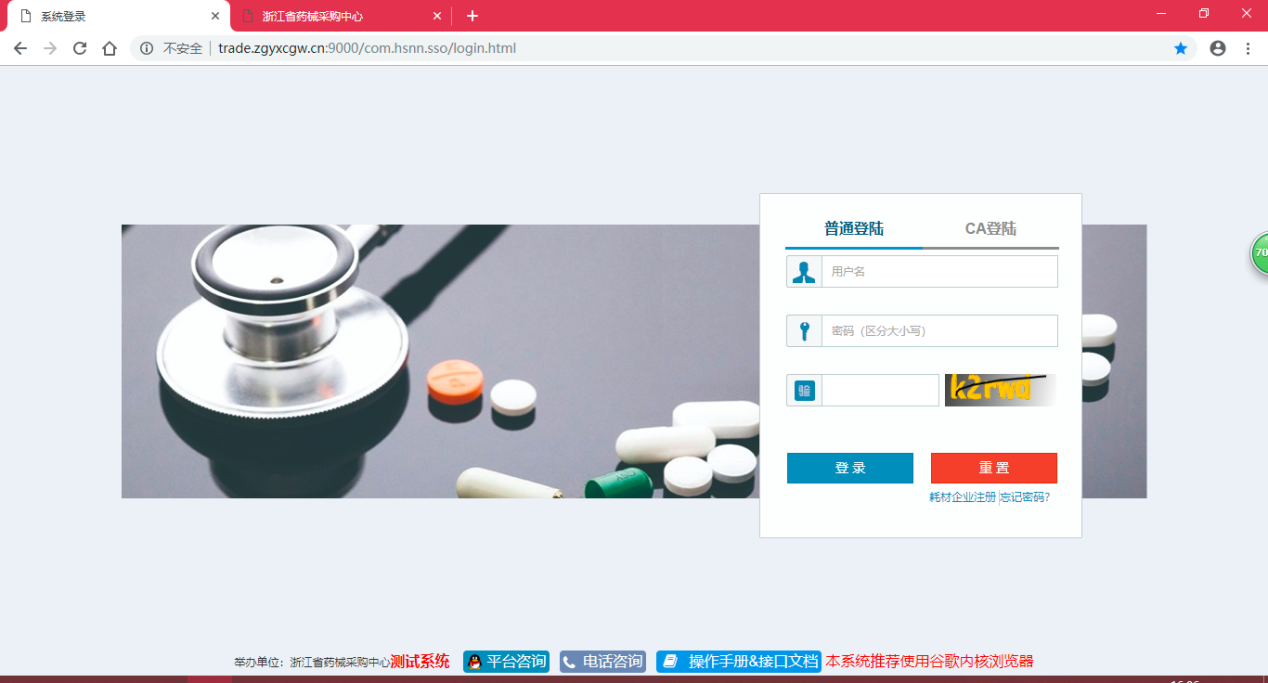 图3-1-1退出操作步骤：点击图3-1-2页面中的【退出】按钮，退出当前登录。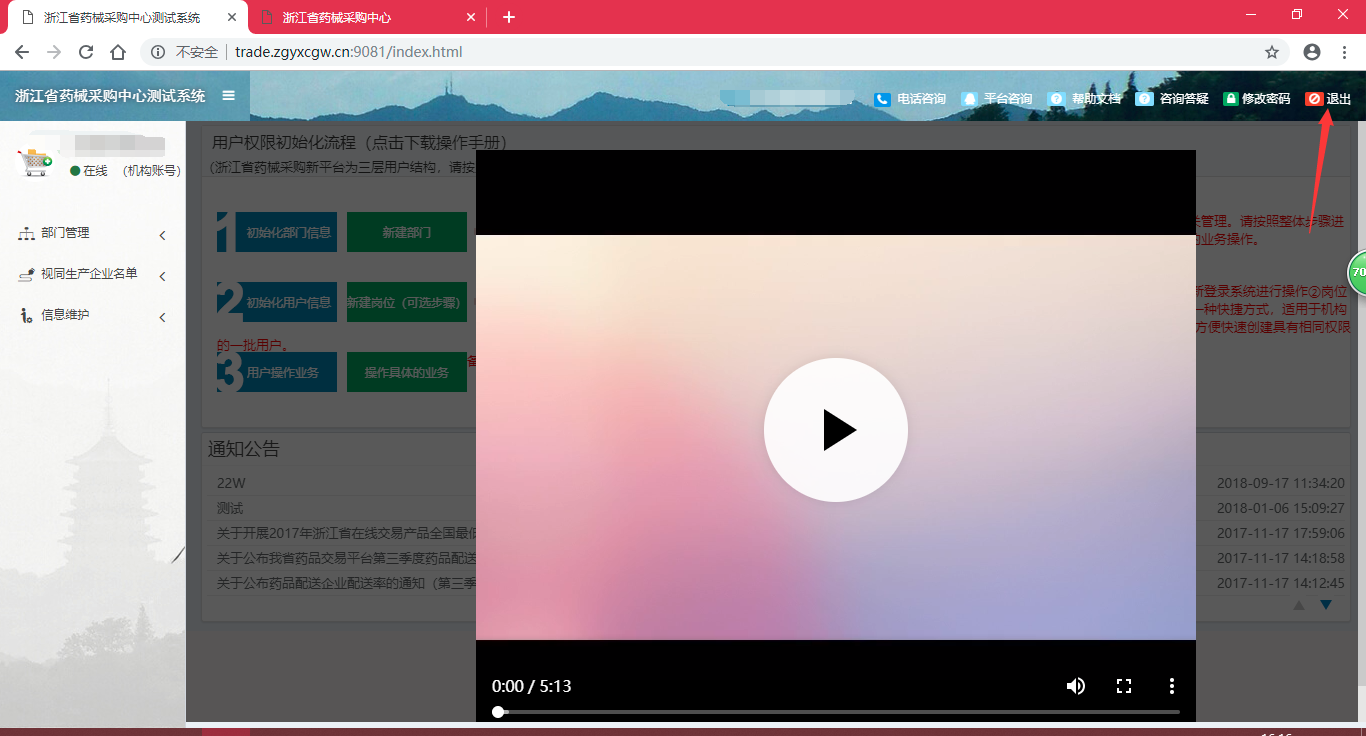 图3-1-2第四章 一户通扣款失败订单撤销4.1 扣款失败支付订单撤销操作步骤：用户账号登陆，点击【支付订单管理】-【支付订单查询】，在扣款失败的支付订单前面会出现一个【撤销】操作按钮，点击【撤销】，再点击【确认】按钮即可完成撤销，如图4-1-1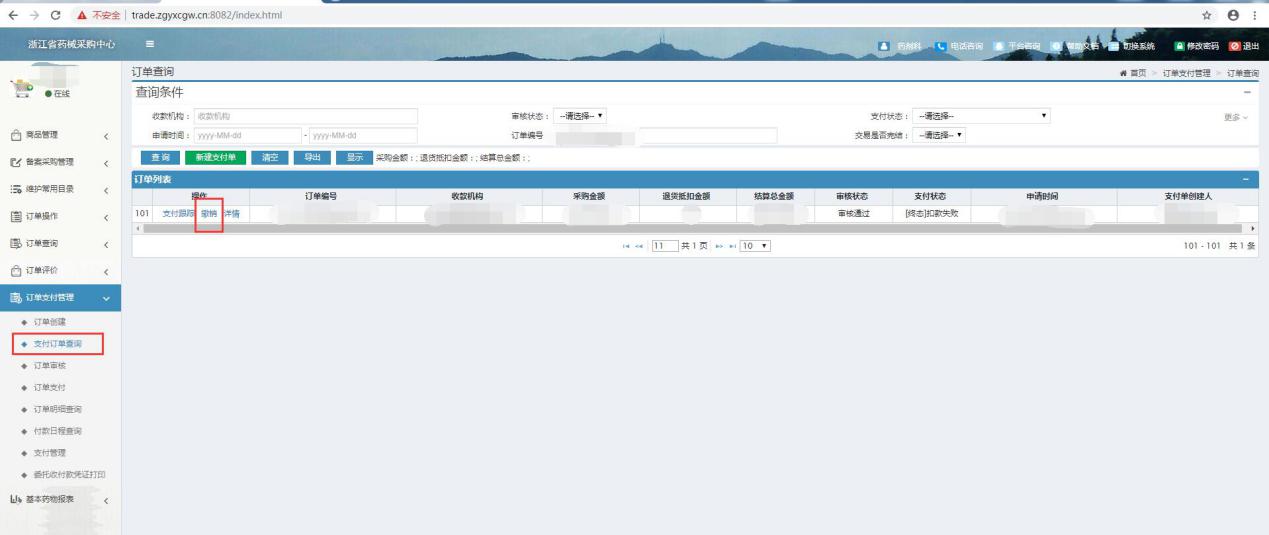 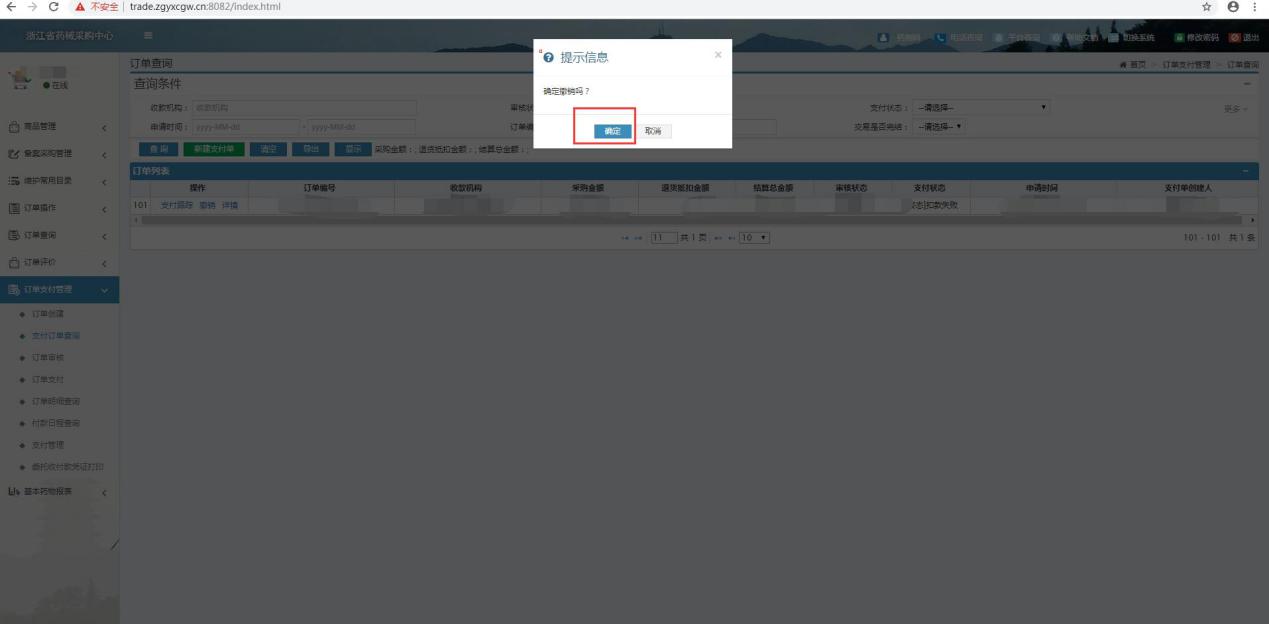 图4-1-1注：药品和耗材的支付订单撤销操作相同。序号硬件或软件客户端最低配置1CPU1.70GHz2内存2GB3展示器1024*768/256色分辨率4网络1M带宽5浏览器Google